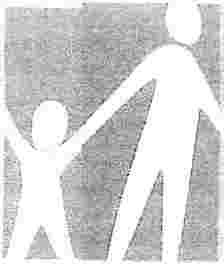 iJ  'aqámosto juntos, hagámos{c  bien!<, i             'i     '-·J'                    \\    l        ��1                      ...,:.,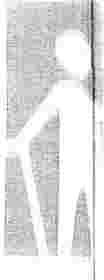 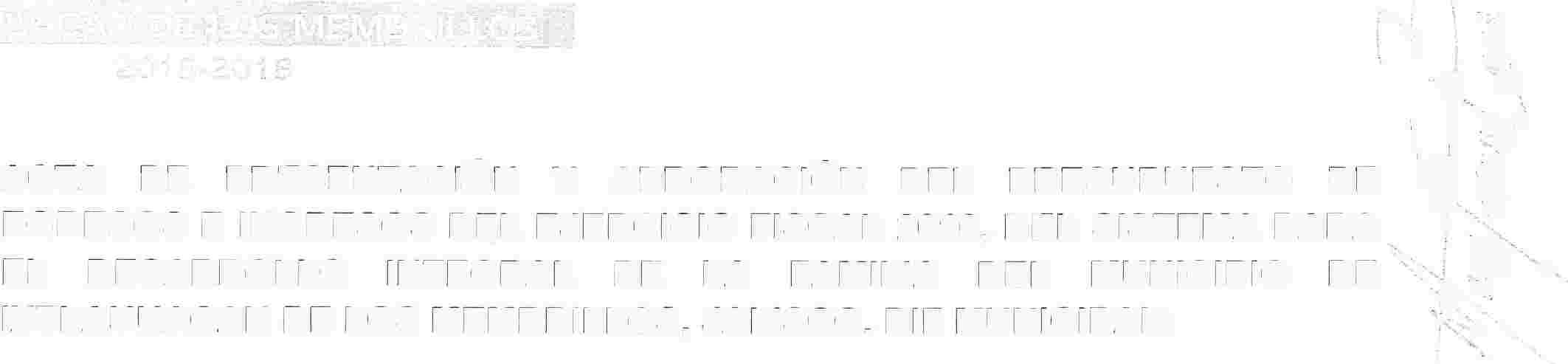 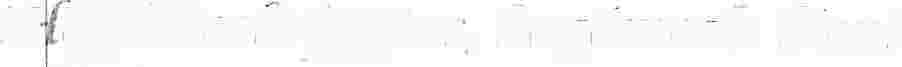 ''{\      ¡··,:-/_;ACTA    DE    PRESENTACIÓN   Y   APROBACIÓN    DEL    PRESUPUESTO   DE    \�- :�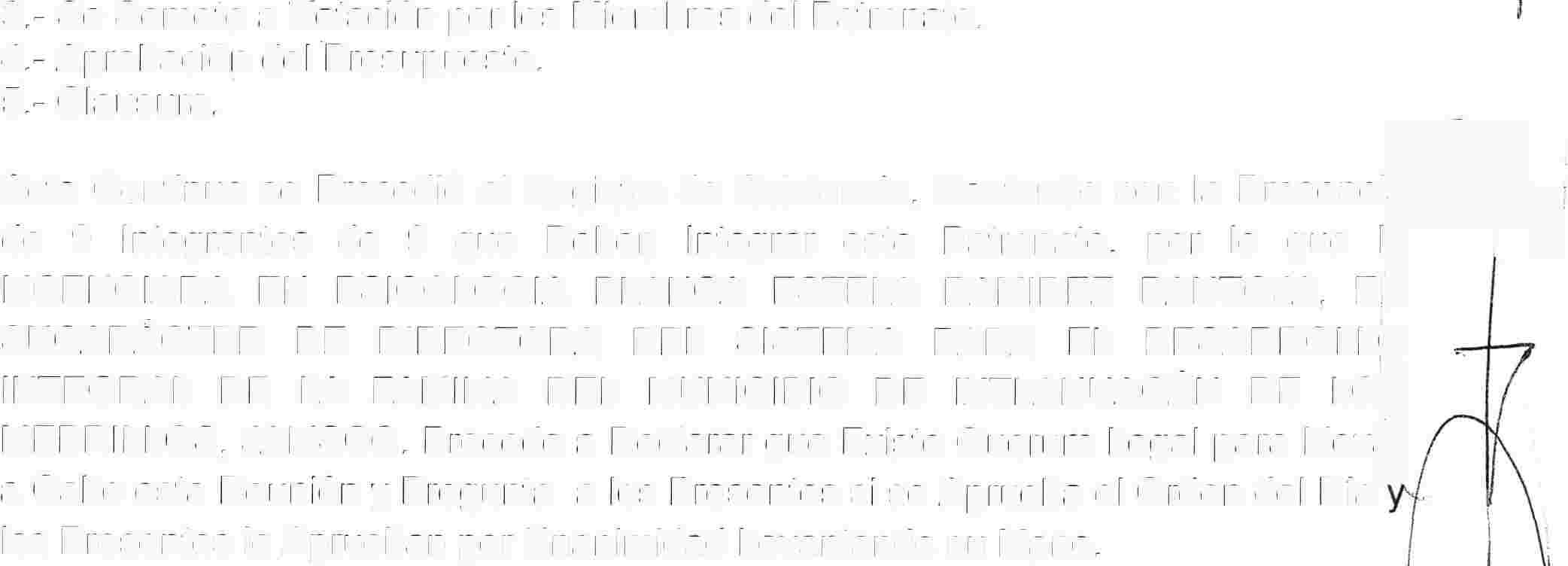 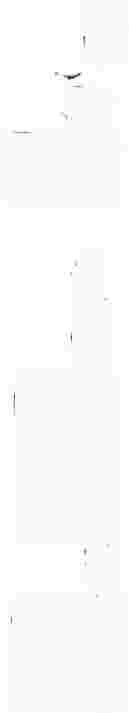 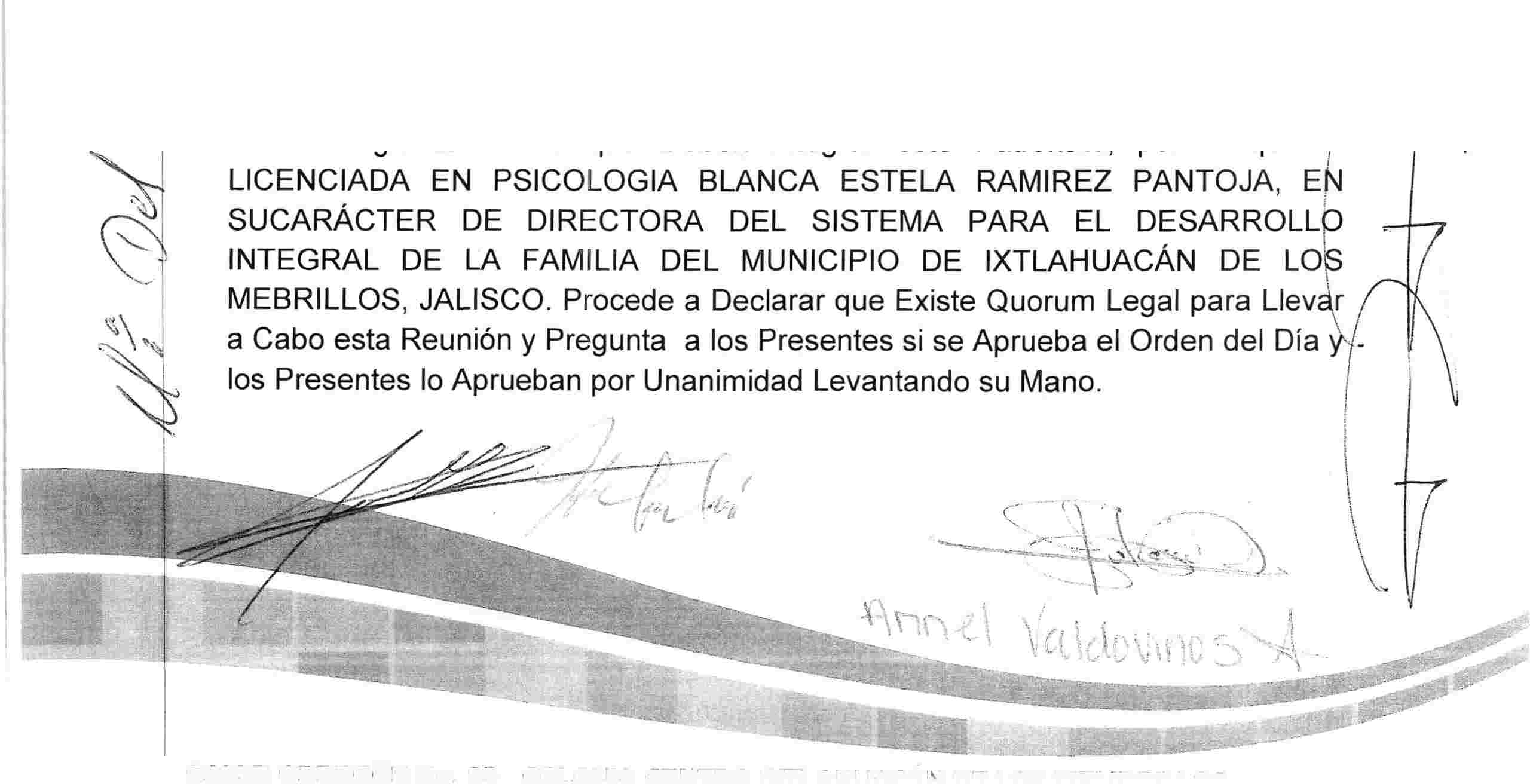 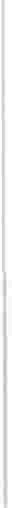 EGRESOS E INGRESOS  DEL  EJERCICIO FISCAL  2016,  DEL  SISTEMA PARA       1            ·-,EL    DESARROLLO    INTEGRAL    DE    LA    FAMILIA     DEL    MUNICIPIO    DE \º        .:·r� .1,1� "'· <,IXTLAHUACAN  DE LOS MEMBRILLOS, JALISCO.  DIF MUNICIPAL.                          ,. ,  "-.En lxtlahuacán  de los  Membrillos,  Jalisco  Siendo  las  10:00  Diez Horas  del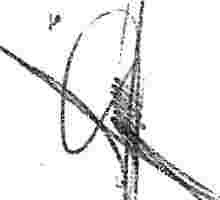 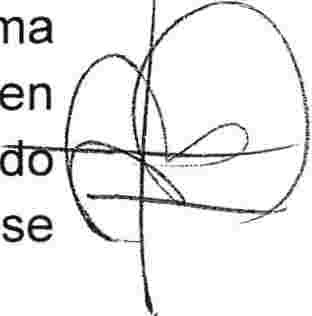 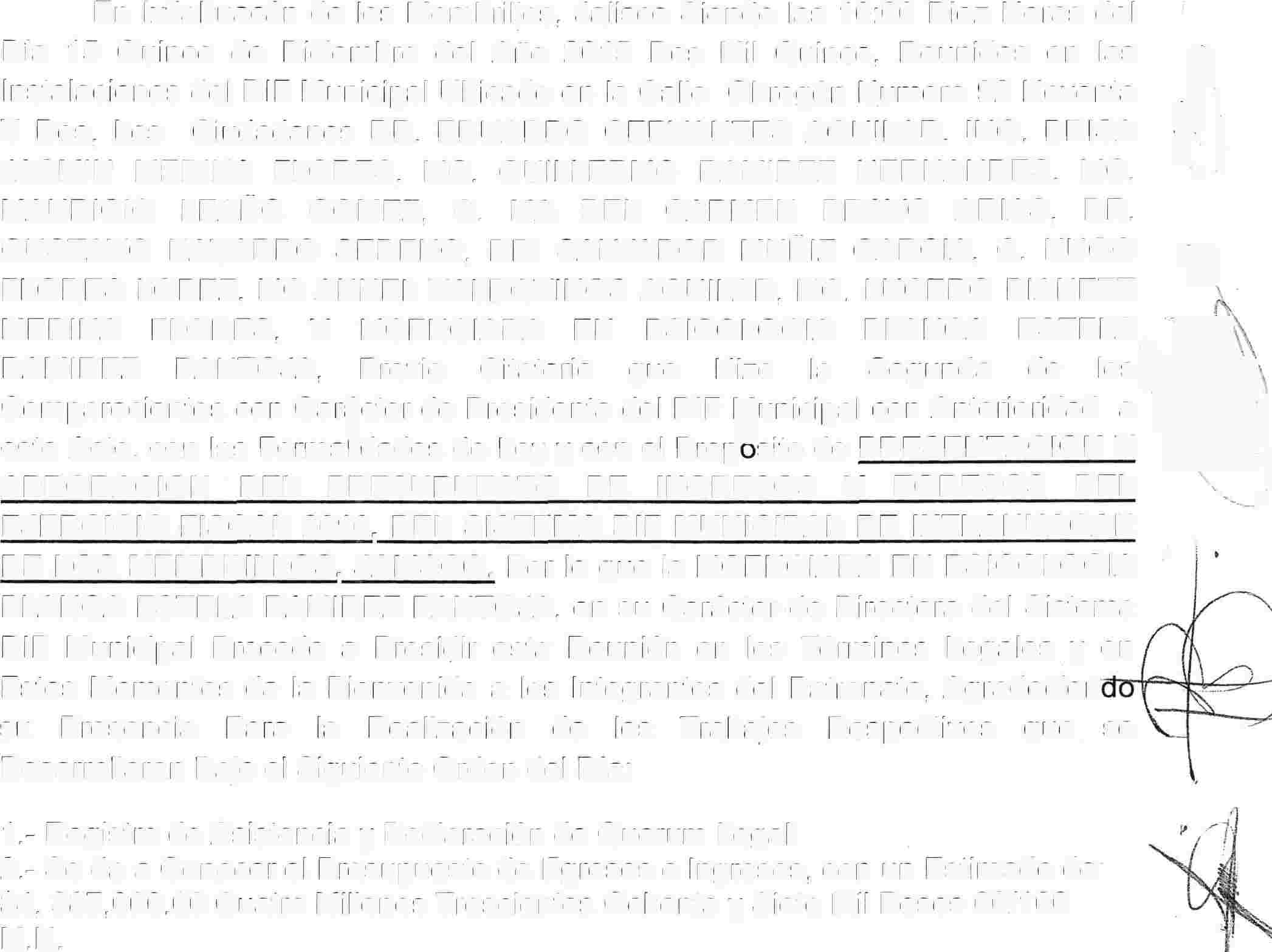 Día  15  Quince  de  Diciembre  del  Año  2015  Dos  Mil  Quince,  Reunidos  en  las      (\ Instalaciones del DIF Municipal Ubicado en la  Calle  Obregón  Numero  92 Noventa          \ Y Dos,  Los   Ciudadanos  DR.  EDUARDO  CERVANTES  AGUILAR,  ING.  BRISA     {,  ) JASMIN   MEDINA   FLORES,   LIC.  GUILLERMO   RAMIREZ   HERNANDES,   LIC.      '--MAURICIO    LEAÑO   GOMEZ,    C.   MA   DEL   CARMEN   BRAVO   ARIAS,    DR. GUSTAVO   NAVARRO  SEDENO,  DR.  SALVADOR   MUÑIZ  GARCIA,   C.  HUGO     <\FLORES  LOPEZ,  LIC ANNEL  VALDOVINOS  AGUILAR,  LIC. LUCERO  BIANETT MEDINA    FLORES,    Y    LICENCIADA    EN   PSICOLOGIA    BLANCA    ESTELA    --�RAMIREZ     PANTOJA,     Previo    Citatorio     que    Hizo     la     Segunda     de    losComparecientes  con Car�cter de Presidenta del DIF �u_nicipal  con Anterioridad   a \  ... \este Acto,  con las  Formalidades de Ley y con el Propósito de PRESENTACION Y     \_        j J APROBACION   DEL    PRESUPUESTO   DE    INGRESOS    Y    EGRESOS   DEL         · -,        ; EJERCICIO  FISCAL  2016,  DEL  SISTEMA DIF  MUNICIPAL DE  IXTLAHUACANDE LOS  MEMBRILLOS, JALISCO. Por lo  que la  LICENCIADA  EN PSICOLOGIA    IBLANCA  ESTELA  RAMIREZ PANTOJA,  en su Carácter de Directora  del Sistema DIF  Municipal  Procede  a  Presidir  esta  Reunión  en  los  Términos  Legales  y  en Estos  Momentos da la  Bienvenida  a los  Integrantes  del Patronato,  Agradecieñ�         su   Presencia    Para   la    Realización    de   los   Trabajos    Respectivos    que   se�          Desarrollaran  Bajo el Siguiente Orden del Día:�1.-  Registro de Asistencia y Declaración de Quorum Legal.2.- Se da a Conocer el Presupuesto de Egresos e Ingresos,  con un Estimado de$4, 387,000.00  Cuatro Millones Trescientos Ochenta y Siete Mil Pesos 00/100M.N.3.- Se Somete a Votación  por los  Miembros del Patronato.�    4.- Aprobación  del Presupuesto.(      5.- Clausura.Acto Continuo se Procedió al Registro de Asistencia,  Contando con la  Presenci0   , de  9   Integrantes  de  9   que   Deben   Integrar  este   Patronato,   por   lo  que   1r3        /        \ LICENCIADA   EN  PSICOLOGIA   BLANCA   ESTELA   RAMIREZ   PANTOJA,   EN,                                                                                                                                                                                                                                            iSUCARACTER    DE   DIRECTORA    DEL   SISTEMA   PARA   EL   DESARROLLO INTEGRAL DE LA FAMILIA DEL MUNICIPIO DE IXTLAHUACÁN DE LO� MEBRILLOS,  JALISCO.  Procede a Declarar que Existe  Quorum  Legal para Llev�a Cabo esta Reunión y Pregunta  a los  Presentes si se Aprueba el Orden del Día      . los  Presentes lo Aprueban por Unanimidad  Levantando su Mano.CALLE  OBREGÓN No. 93   C.01  01\IIA  rFl\lTRn  IVTI   /\I-II IJ\r/\11   r.c- 1    ,-..e  nnr.-nnnr,u,   ��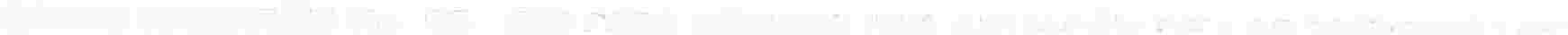 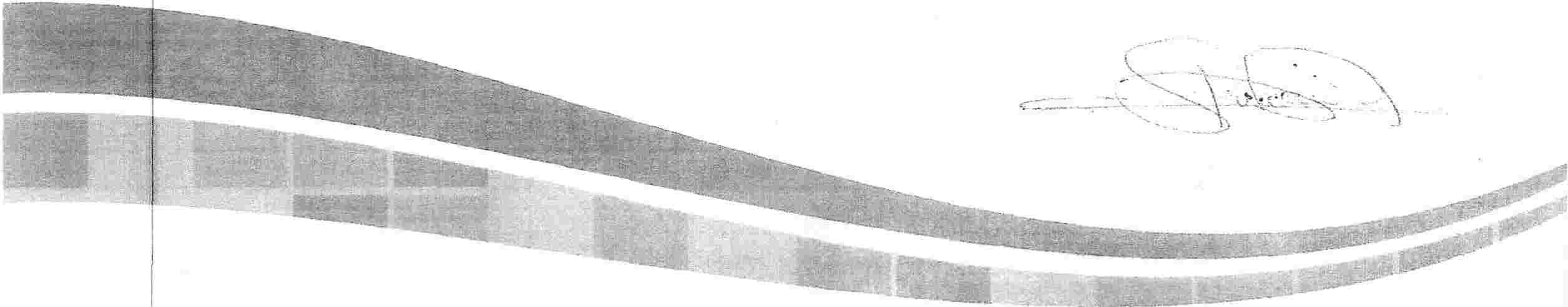 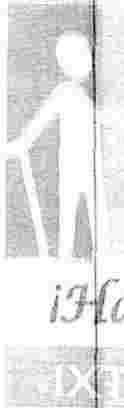 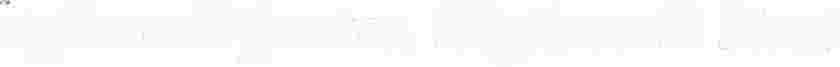 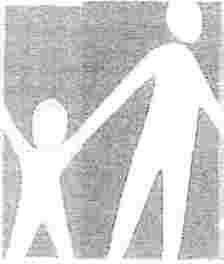 agá-mosfo juntos, fiagámoslv  bien!En Seguida se Procede al Desahogo del Orden del Día de la Siguiente  Forma: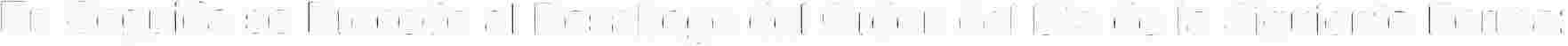 1.- Ya se Encuentra  Desahogado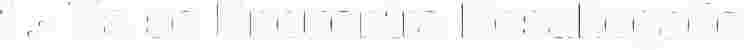 2.-  Los Funcionarios  Presentes  se dan por Enterados  del Contenido  del Acta  de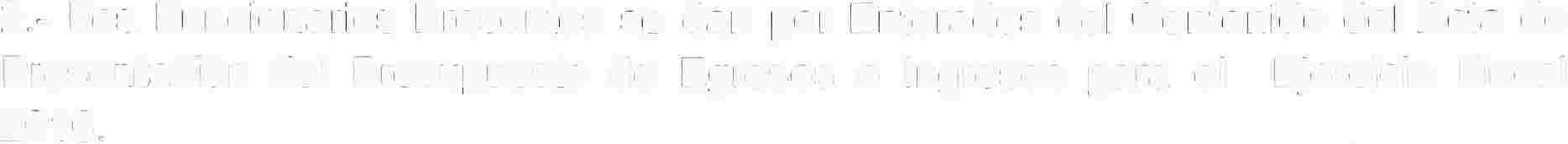 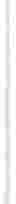 Presentación  del  Presupuesto  de  Egresos  e  Ingresos  para  el    Ejercicio  Fiscal2016.3.-Acto   Continúo   la   Directora   del  Sistema   DIF   Municipal   LICENCIADA    EN PSICOLOGIA   BLANCA  ESTELA   RAMIREZ   PANTOJA,  Procede   a  Someter  a Votación  el Presupuesto de Ingresos y Egresos del Ejercicio  Fiscal 2016.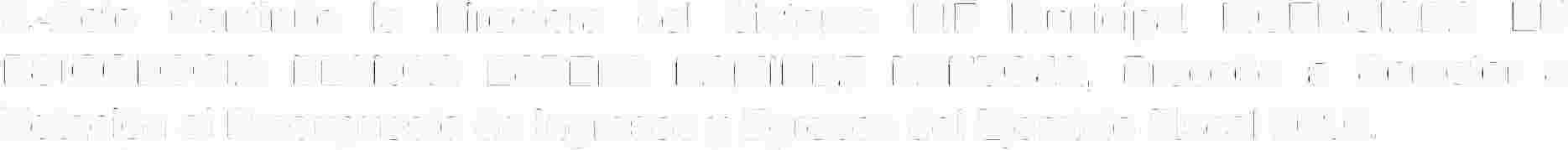 4.- Estando Todos de Acuerdo,  Se Autoriza por Unanimidad.Por lo que se emite el siguiente acuerdo: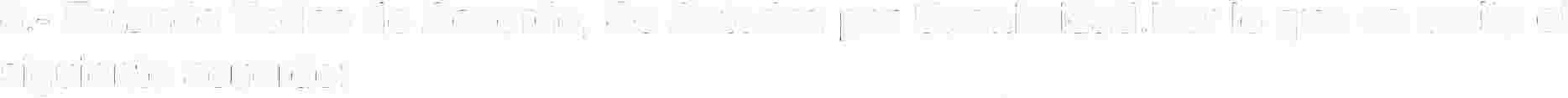 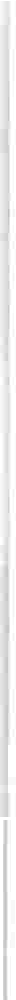 Se Autoriza  el Presupuesto  de Ingresos  y Egresos  para el Ejercicio  Fiscal  2016, para  el  Sistema   para  el  Desarrollo   Integral  de   la   Familia  del  Municipio   de lxtlahuacán  de  los  Membrillos,  Jalisco.   DIF  Municipal.  Por  la  cantidad  de  $  4,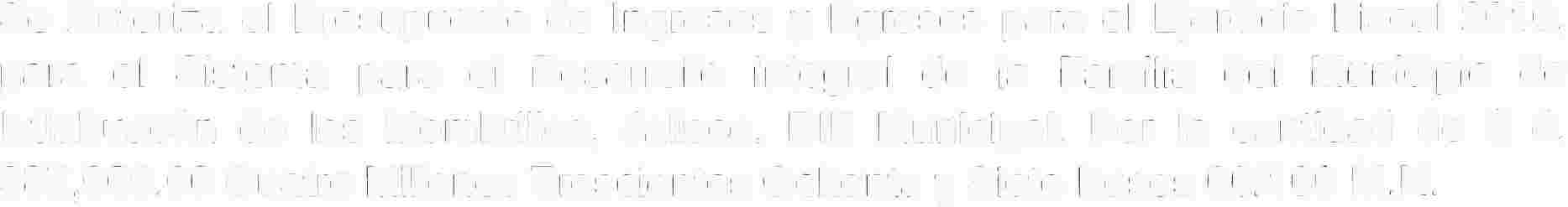 387,000.00 Cuatro Millones Trescientos Ochenta y Siete Pesos 00/100  M.N.5.-Acto Continuo y no Habiendo más Asuntos que Desahogar, el DR. EDUARDO CERVANTES  AGUILAR,  da por  Concluida  esta Reunión  Siendo  las  11 :00  Horas del  Día   15 Quince   de Diciembre  del 2015 dos Mil Quince,  Levantando para su Constancia  la  Presente  Acta que Firman Quienes en ella Intervinieron  para todos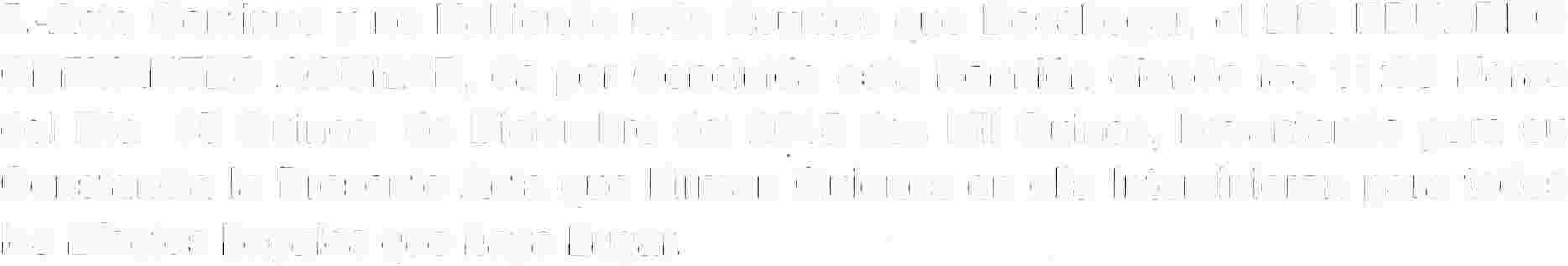 los  Efectos  Legales que haya  Lugar.---M  ---   - -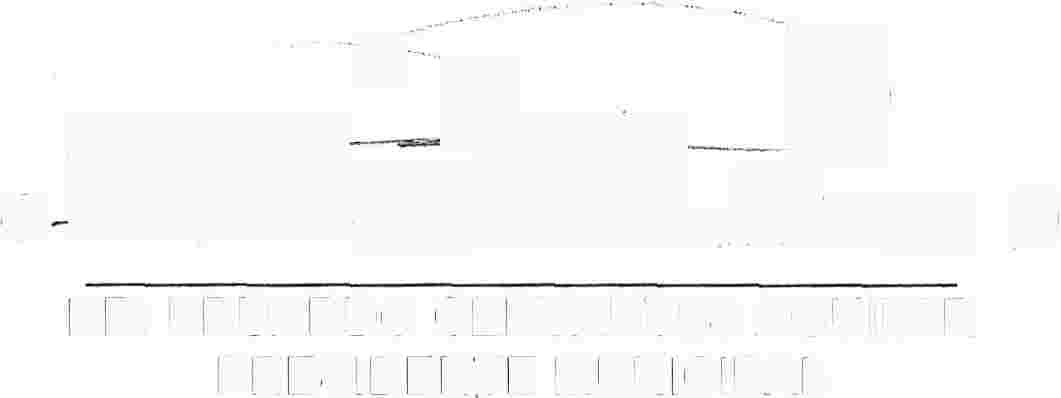 .: ���'\!�)\�  pDR. EDUARDO CERVANTES AGUILAR PRESIDENTE  MUNICIPAL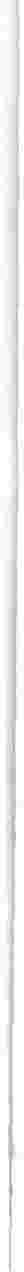 ING.  BRISA JAS        MEDINA FLORES                                       PRESIDENTA DEL DIF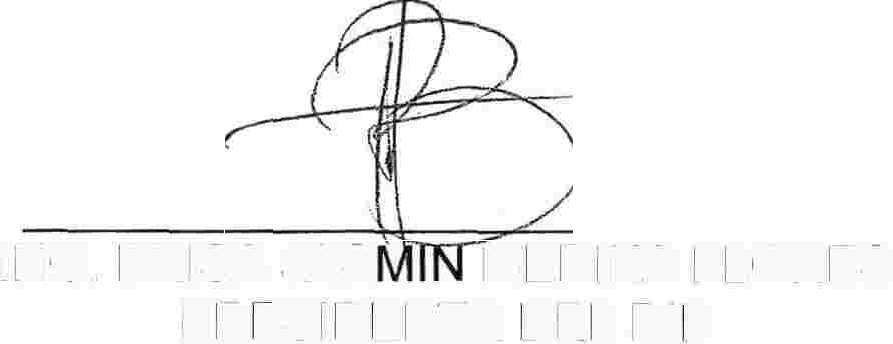 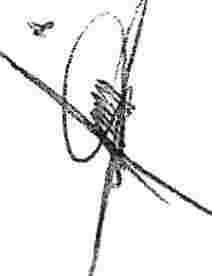 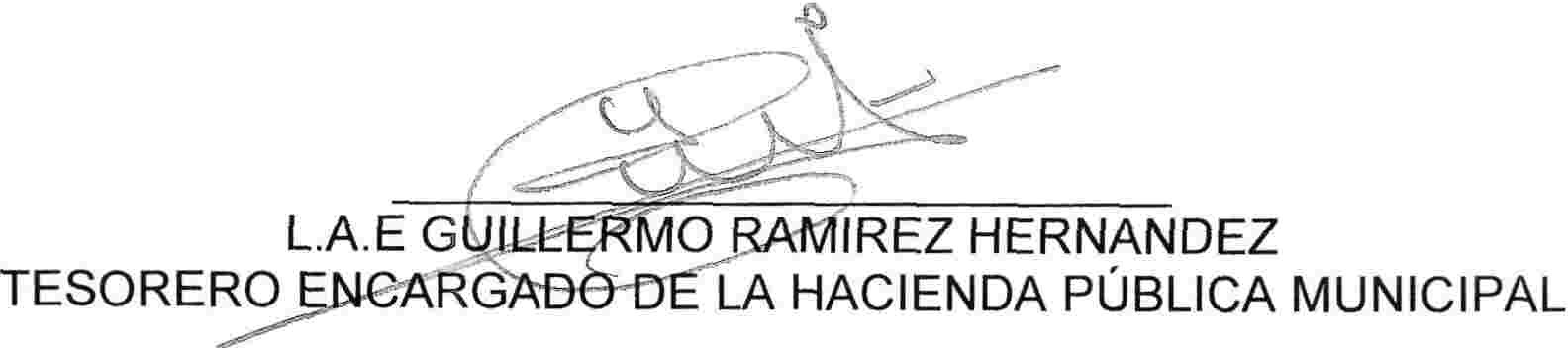 CALLE  OBRFGÓI\J  l\lr,    q�    rn,  (11\11.!l   rJ:"I\ITOn   IV"rl    /\UI   JAr,,,\I    r"- l  s-vc-  ..  � ........... .--. ..  ,,-,..-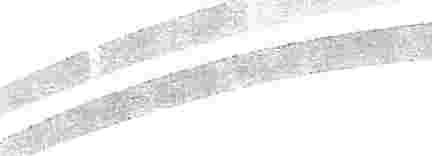 sro 130 l'v'cl3N38 V,    0183cll0vrO.iN'v'd Z3cllV\l'v'cl 'v'l31S3 'v'8      18 'v'l801081Sd  N3  '811S3l'v'l80S S3N018'efZIN'v'8clO  30 3lNV1N3S3cld3cl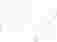 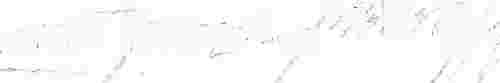 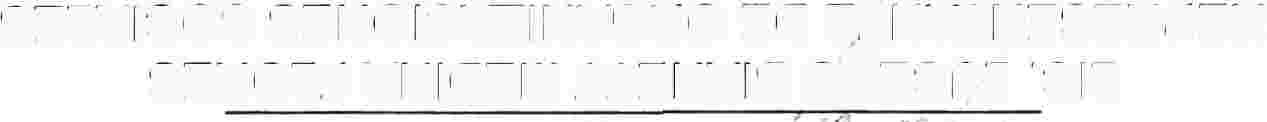 S3cl01.=j 'v'NI03V\I 113N'v'l8 5J�38íll  '811//77.//' -�litt:s')::--:.,} -: 1·':�,-=;;: ..    ·�' ··'                                          //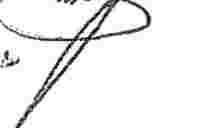 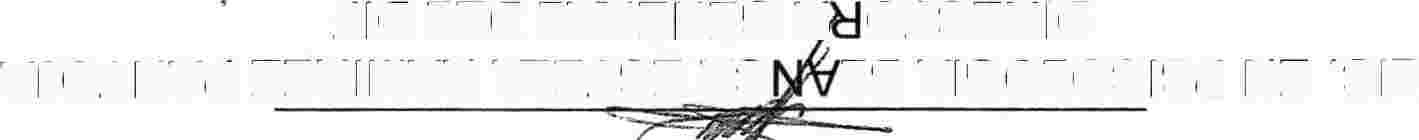 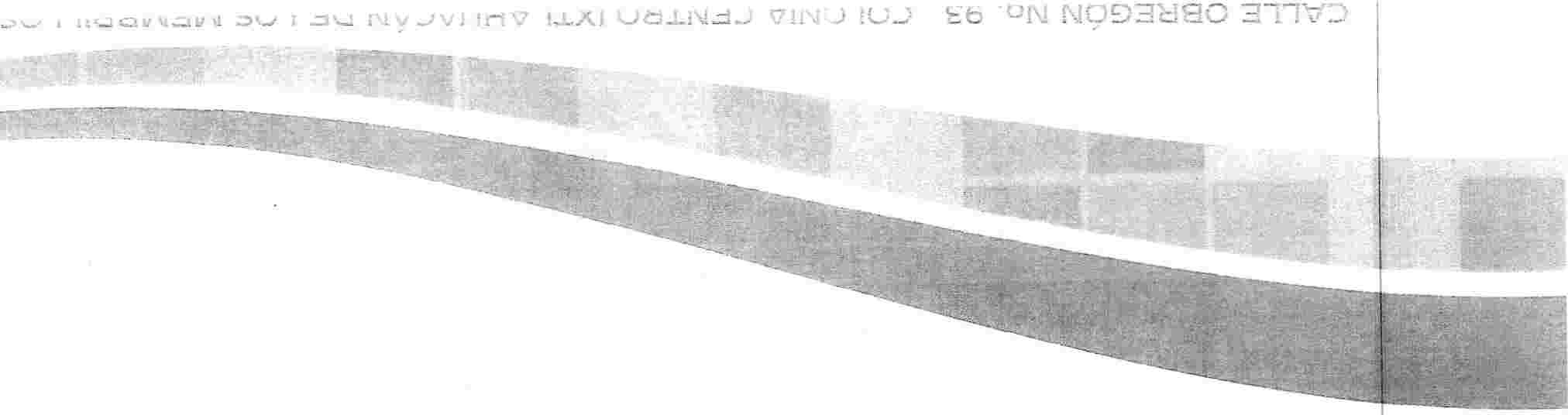 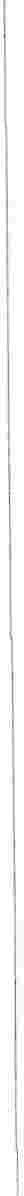 ,; ·-'/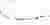 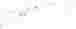 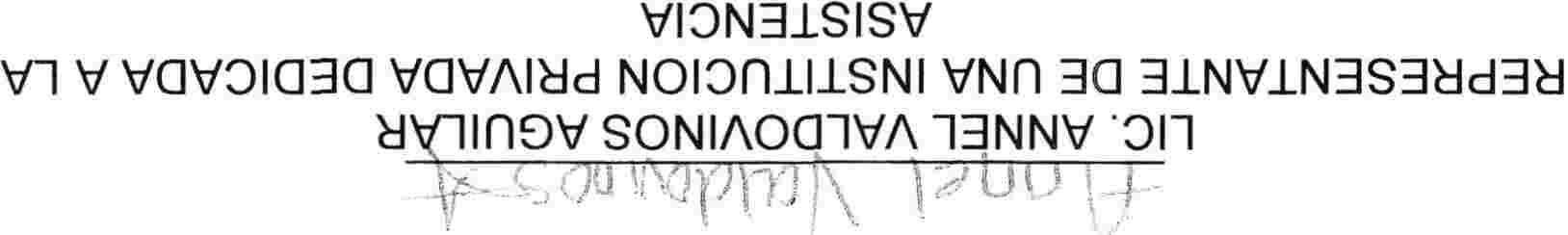 orsvaov cl0183S 130  31N'v'1N3S3cld3cl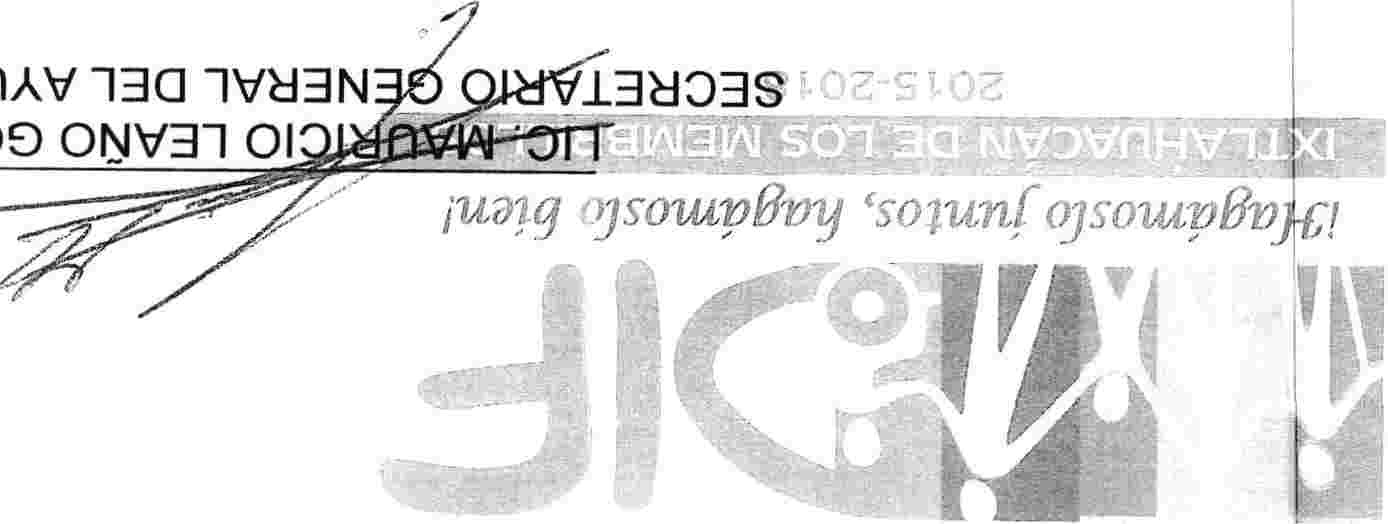 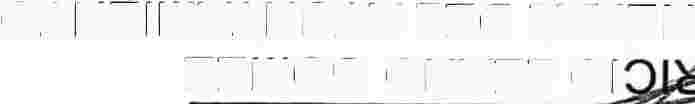 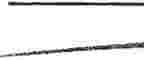 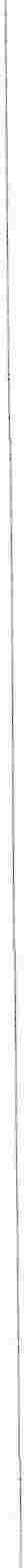 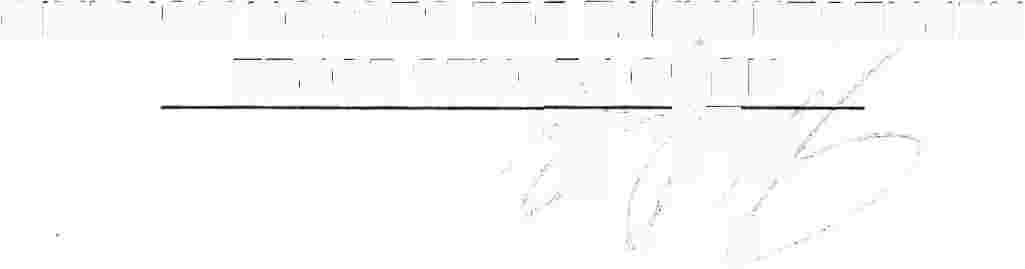 Z3d0l  S3cl08,l;sj-.O.7�7ílHr�,I                   I    l   .\,,'"                     /     (S3l'v'dl81NílV\I  S08103V\I  SOl81/\cl3S SOl  30 31N'v'1N3S3cld3cl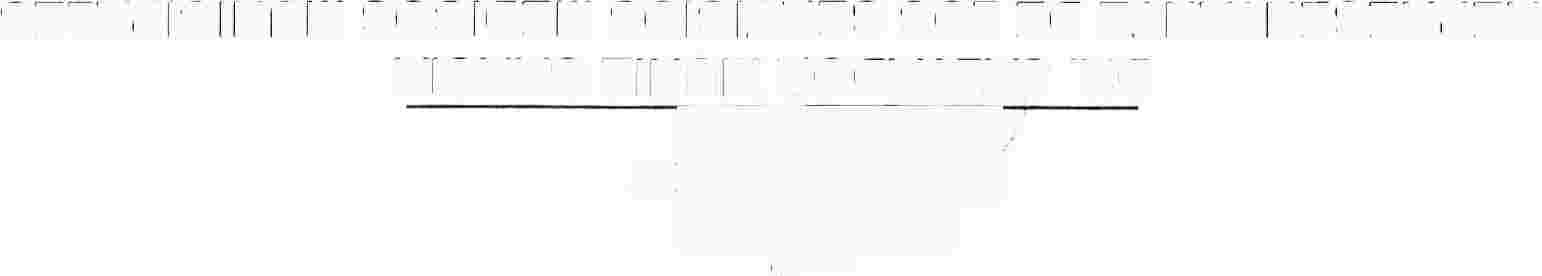 'v'l8cl'v'8 Zlt::,lílV\I  clOO'ftu�S  ·c10e>V8118(Jd  ornvs  30 SOOVNIOcl008 SOl81/\cl3S SOl  30 31NV1N3S3cld3cl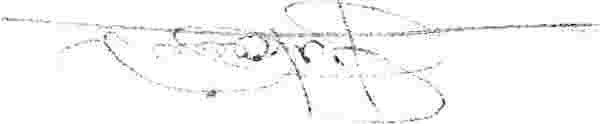 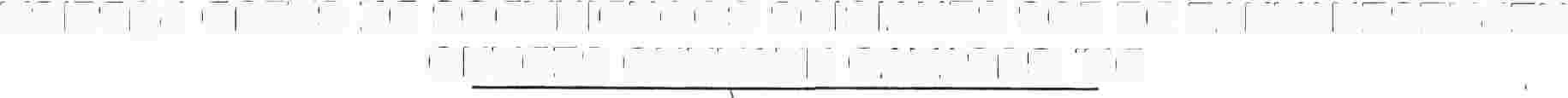 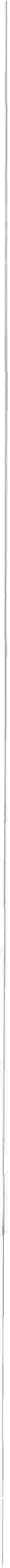 ON'v'03S Oclcl'v'/\'v'N  O/\'v'1Síl8  ·c10l'v'l80S 0110clcl'v'S30  30 NOISIV\108 Vl  30 svtruu Vc:JOOl83cl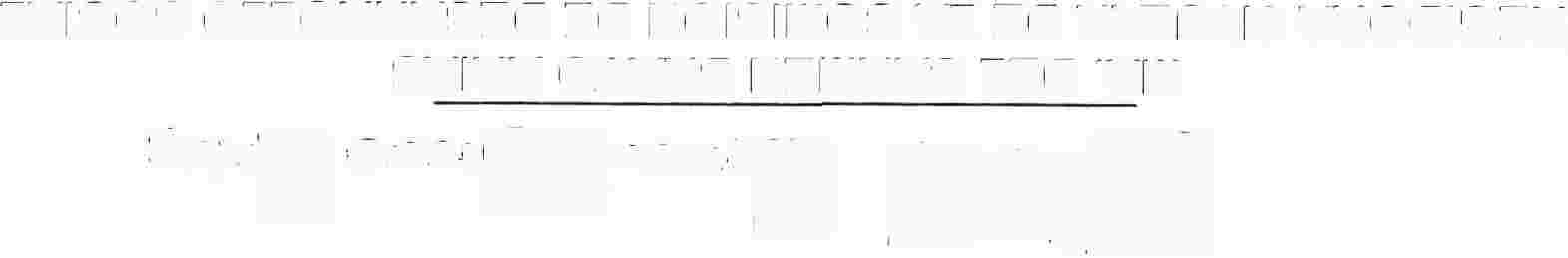 svrsv 0/\Vcl8  N311'Jcl'v'8 130  ·vll'JS--e;,,l,<� (' ,n�J\ �"'-1-f))fA,klJ           {!)01.N3111'JV1NílAV 130  1Vcl3N Z311'J08 Ot::,IV31  01